АДМИНИСТРАЦИЯ КЛЮКВИНСКОГОСЕЛЬСОВЕТАКУРСКОГО РАЙОНА ================================================ПОСТАНОВЛЕНИЕот 05.12.2023 г. № 404О внесении изменений в постановление Администрации Клюквинского сельсовета Курского района от 25.12.2019г. № 224«Об утверждении муниципальной программы «Защита населения и территории от чрезвычайных ситуаций, обеспечение пожарной безопасности и безопасности людей на водных объектах в Клюквинском сельсовете Курского района»В соответствии с Федеральным законом от 6 октября 2003 года №131-ФЗ «Об общих принципах организации местного самоуправления в Российской Федерации», Постановлением Правительства Российской Федерации от 24 октября 2022 года N 1885 "О внесении изменений в Правила противопожарного режима в Российской Федерации", Постановлением Администрации Клюквинского сельсовета Курского района Курской области от 30 декабря 2013 г. № 194 «Об утверждении Порядка разработки, реализации и оценки эффективности муниципальных программ Клюквинского сельсовета Курского района Курской области», Администрация Клюквинского сельсовета Курского района ПОСТАНОВЛЯЕТ:1. Внести изменения в постановление Администрации Клюквинского сельсовета Курского района от 25.12.2019г. № 224 «Об утверждении муниципальной программы «Защита населения и территории от чрезвычайных ситуаций обеспечение пожарной безопасности и безопасности людей на водных объектах в Клюквинском сельсовете Курского района»:1.1. Муниципальную программу «Защита населения и территории от чрезвычайных ситуаций, обеспечение пожарной безопасности и безопасности людей на водных объектах  в Клюквинском сельсовете Курского района» изложить в новой редакции (Приложение №1). 3. Контроль за исполнением настоящего Постановления оставляю за собой.4. Настоящее Постановление вступает в силу с момента его подписания и подлежит официальному опубликованию в газете "Сельская Новь, размещению  в информационно-коммуникационной сети Интернет на официальном сайте муниципального образования "Клюквинский сельсовет" Курского района Курской области.         Глава Клюквинского сельсовета        Курского района                                                        В.Л. ЛыковПриложение № 1к Постановлению АдминистрацииКлюквинского сельсоветаКурского района От 05.12.2023 № 404Паспорт муниципальной программы«Защита населения и территории от чрезвычайных ситуаций, обеспечение пожарной безопасности и безопасности людей на водных объектах в Клюквинском сельсовете Курского района Курской области»Раздел 1. Общая характеристика сферы реализации муниципальной программы, в том числе формулировки основных проблем вуказанной сфере и прогноз ее развитияОбеспечение пожарной безопасности становится все более сложной и многогранной проблемой, которая стоит в ряду основополагающих в системе безопасности личности, общества и государства.На территорииКлюквинского сельсоветаКурского района Курской области в пожароопасный период (во время пала сухой травы (лето, осень), в условиях аномально высоких температур в летний период), а также по причине элементарного несоблюдения правил пожарной безопасности существует риск возникновения пожароопасных ситуаций. Подавляющая часть населения не имеет четкого представления о реальной опасности пожаров. Как правило, гражданам пожар представляется маловероятным событием, что приводит к нарушениям ими требований пожарной безопасности и в дальнейшем к возникновению пожаров, загораний, происходящих в большинстве своем по причине так называемого "человеческого фактора". Необходимо повышать эффективность обучения населения нормам и правилам обеспечения пожарной безопасности, у людей нет необходимой культуры безопасности на производстве и в быту, они недостаточно подготовлены к поведению в экстремальных ситуациях.Информационное обеспечение в области пожарной безопасности является важнейшим фактором для проведения эффективной профилактики пожаров. В тушении пожаров и ликвидации их последствий на территории Клюквинского сельсовета Курского района Курской области принимают участие:- силы противопожарной службы МЧС России по Курской области;- ДПД Клюквинского сельсовета Курского района Курской области.Частота пожаров отражает общий уровень пожарной безопасности и эффективность противопожарных мероприятий, предпринимаемых гражданами и собственниками, а также органами местного самоуправления Клюквинскогосельсовета Курского района Курской области. Сложившееся положение дел с пожарами на территории Клюквинскогосельсовета Курского района Курской области обусловлено проблемами правого, материально-технического и социального характера, накапливавшимися годами до настоящего времени.Недостаточное материально-техническое обеспечение не позволяет обеспечить значительное снижение основных показателей риска пожаров для населения, территорий и объектов. Необходим комплекс организационных и практических мероприятий, направленных на обеспечение пожарной безопасности в населенных пунктах и на объектах различных форм собственности.Ключевым моментом в проблеме обеспечения пожарной безопасности является обеспечение первичных мер пожарной безопасности в границах муниципального образования, создание условий для развития и обеспечения деятельности добровольных пожарных дружин, проведение мероприятий по приобретению пожарно-технического оборудования, средств оперативной связи, снаряжения, боевой одежды, вещевого имущества с целью обеспечения добровольной пожарной охраны, пропаганда противопожарных мероприятий.Многодетные семьи, семьи, находящиеся в трудной жизненной ситуации, в социально опасном положении, а также семьи, имеющие детей-инвалидов, требуют особого внимания при обеспечении противопожарной защиты, имеютправо обеспечение автономными пожарными извещателями, а также их содержание.Скоординированные действия всехорганов власти позволяют обеспечить базовые условия, необходимые для реализации неотложных мер в обеспечении пожарной безопасности на требуемом уровне в Клюквинском сельсовете Курского района Курской области. В сложившейся ситуации непринятие действенных мер по реализации организационных и практических мероприятий, направленных на обеспечение пожаробезопасного состояния объектов, противопожарной защиты населенных пунктов, обновление материально-технической базыдобровольных пожарных дружин, может привести к тяжким последствиям.Раздел2.Приоритеты муниципальной политики в сфере реализации муниципальной программы, цели, задачи и показатели (индикаторы) достижения целей и решения задач, сроки и этапы реализации муниципальной программы2.1. Приоритеты муниципальной политикиПриоритетами муниципальной политики в области обеспечения сокращения рисков возникновения пожаров в Клюквинскомсельсовете Курского района Курской области являются:- создание безопасной среды проживания населения на территории Клюквинского сельсовета Курского района Курской области;- повышение эффективности мероприятий по минимизации риска возникновения пожаров, угроз жизни и здоровью людей;- создание условий для деятельности добровольной пожарной охраны Клюквинского сельсовета Курского района Курской области.2.2. Цели и задачи муниципальной программыЦелями программы является:- создание эффективной системы пожарной безопасности в Клюквинском сельсовете Курского района Курской области;- обеспечение необходимых условий для предотвращения гибели людей при пожарах;	- повышение защищенности от пожаров многодетных семей, семей, находящихся в трудной жизненной ситуации, в социально опасном положении;- создание условий для деятельности добровольной пожарной   охраны Клюквинского сельсовета;- снижение риска и смягчение последствий чрезвычайных ситуаций природного и техногенного характера на территории Клюквинского сельсовета Курского района Курской области;- сокращение количества погибших и пострадавших в чрезвычайных ситуациях.Для достижения поставленных целей необходимо решить основные задачи, предусмотренные программой:- реализация Закона   Курской области от 23 августа 2011 г. № 64-ЗКО "О системе мер правовой и социальной защиты добровольных пожарных, формах государственной поддержки общественных объединений пожарной охраны на территории Курской области";- в целях реализации  постановления Правительства Российской Федерации от 24.10.2022 № 1885"О внесении изменений в Правила противопожарного режима в Российской Федерации", осуществление обеспечения по установке и поддержании в исправном состоянии автономных дымовых пожарных извещателей в комнатах квартир и жилых домов, в которых проживают многодетные семьи, семьи, находящиеся в трудной жизненной ситуации, в социально опасном положении;- обеспечение противопожарным оборудованием и совершенствование противопожарной защиты объектов социальной сферы;- разработка и реализация мероприятий, направленных на соблюдение правил пожарной безопасности населением и работниками учреждений социальной сферы;- повышение объема знаний и навыков в области пожарной безопасности руководителей, должностных лиц и специалистов;- информирование населения о правилах поведения и действиях в чрезвычайных ситуациях;- создание материальных резервов для ликвидации чрезвычайных ситуаций;- организация работы по предупреждению и пресечению нарушений требований пожарной безопасности и правил поведения на воде;- совершенствование системы предупреждения и оповещения населения в чрезвычайных ситуациях природного и техногенного характера на территории Клюквинского сельсовета;- совершенствование системы обеспечения вызова экстренных оперативных служб на территории Клюквинского сельсовета.2.3. Сроки и этапы реализации муниципальной программыПрограмма реализуется в один этап в течение 2020 - 2024 годов.2.4. Сведения о показателях (индикаторах) достижения целей и решения задач муниципальной программыОсновными показателями реализации муниципальной программы являются:- сокращение числа пожаров на территории поселения, %;- улучшение состояния противопожарного оборудования (гидрантов, оборудования ДПД), %;- повышение защищенности учреждений социальной сферы от пожаров, %;- выполнение мероприятий по противопожарной пропаганде, пропаганде безопасности в чрезвычайных ситуациях и на водных объектах, %;- уровень подготовки членов ДПД, %;	- повысить защищенность граждан, в том числе детей,от  пожаров на территории муниципального образования, %;-повышение эффективности информационного обеспечения системы мониторинга и прогнозирования чрезвычайных ситуаций, %;- повышение эффективности информационного обеспечения населения в местах массового пребывания, %;- снижение времени оперативного реагирования, %.Раздел3.Система программных мероприятий, ресурсное обеспечение, перечень мероприятий с разбивкой по годам, источникам финансирования программыДостижение целей и решение задач программы обеспечивается путем выполнения основных мероприятий.Состав отдельных мероприятий программы может корректироваться по мере решения ее задач. Реализация отдельных мероприятий порождает решение задач, что обеспечивает достижение целей муниципальной программы.Отдельные мероприятия программы являются взаимозависимыми. Успешное выполнение одного мероприятия может зависеть от выполнения других.Последовательность выполнения отдельных мероприятий и решения задач программы определяется АдминистрациейКлюквинского сельсовета Курского района Курской области по осуществлению полномочий в области защиты населения и территории от чрезвычайных ситуаций и пожарной безопасности на территории муниципального образования. Система программных мероприятий включает в себя следующие приоритетные направления:- подготовка, переподготовка и повышение квалификации работников добровольной пожарной дружины;-обеспечение первичных мер пожарной безопасности на территории Клюквинского сельсовета Курского района:-создание условий для развития и обеспечения деятельности добровольной пожарной дружины;-приобретение необходимых средств и оборудования для пожаротушения.-информационная противопожарная пропаганда;- усовершенствование информационного обеспечения управления рисками возникновения чрезвычайных ситуаций, прогнозирования и мониторинга чрезвычайных ситуаций.Механизм реализации программы основан на обеспечении достижения запланированных результатов и показателей эффективности реализации муниципальной программы.Реализация программных мероприятий осуществляется посредством размещения заказов на поставки товаров, выполнение работ, оказание услуг для муниципальных нужд в порядке, предусмотренном действующим законодательством.Общий объем бюджетных ассигнований на реализацию мероприятий программы составляет 2470 000 руб. 00 коп., из них:- за счет средств бюджета Клюквинского сельсовета –2470 000 руб. 00 коп.,в том числе по годам:2020 год – 550 000 руб. 00 коп.;2021 год –550 000 руб. 00 коп.;2022 год – 550 000 руб. 00 коп.;2023 год – 800 000 руб. 00 коп.;2024 год – 120 000 руб. 00 коп.Выделение дополнительных бюджетных ассигнований на реализацию мероприятий программы позволит ускорить достижение утвержденныхцелевых показателей.Раздел4. Механизм реализации, организация управления и контроль за ходом реализации программыУправление реализацией Программы осуществляет муниципальный заказчик Программы - Администрация Клюквинского сельсовета Курского района Курской области.Муниципальный Заказчик Программы несет ответственность за реализацию Программы, уточняет сроки реализации мероприятий Программы и объемы их финансирования.Муниципальным Заказчиком Программы выполняются следующие основные задачи:- экономический анализ эффективности программных проектов и мероприятий Программы;- подготовка предложений по составлению плана инвестиционных и текущих расходов на очередной период;- корректировка плана реализации Программы по источникам и объемам финансирования и по перечню предлагаемых к реализации задач Программы по результатам;- принятие местного бюджета и уточнение возможных объемов финансирования из других источников;- мониторинг выполнения показателей Программы и сбора оперативной отчетной информации, подготовки и представления в установленном порядке отчетов о ходе реализации Программы.Распределение объемов финансирования, указанных в приложении № 3к настоящей Программе осуществляется Муниципальным заказчиком Программы.Контроль за реализацией Программы осуществляется Администрацией Клюквинского сельсовета Курского района Курской области.Исполнитель Программы - Администрация Клюквинскогосельсовета Курского района Курской области:- ежеквартально собирает информацию об исполнении каждого мероприятия Программы и общем объеме фактически произведенных расходов всего по мероприятиям Программы и, в том числе, по источникам финансирования;- осуществляет обобщение и подготовку информации о ходе реализации мероприятий Программы.Раздел5. Прогноз конечных результатов муниципальной программы, характеризующих целевое состояние (изменение состояния) уровня и качества жизни населения, социальной сферы, экономики, степени реализации других общественно значимых интересов и потребностей Программа носит социальный характер, основными критериями ее эффективности являются пожарная безопасность и защита населения и территорий Клюквинского сельсовета Курского района от чрезвычайных ситуаций.В соответствии с целями настоящей Программы предполагается достичь следующих результатов: - достичь социально приемлемого уровня пожарной безопасности;- создать эффективную и скоординированную систему противодействия угрозам пожарной опасности;- снизить количество пожаров на территории муниципального образования на 80%;- укрепить материально-техническую базу на 60% за счет содержания наружного противопожарного оборудования в исправном состоянии, а также приобретения необходимых средств и оборудования для пожаротушения;- повысить уровень защищенности учреждений социальной сферы от пожаров на 90%; - выполнение мероприятий по противопожарной пропаганде, пропаганде безопасности в ЧС и на водных объектах на 70%;- обеспечить благоприятные условия для функционирования общественных объединений пожарной охраны на территории Клюквинского сельсовета Курского района Курской области за счет повышения уровня квалификации членов ДПД на 40%; - снижение времени оперативного реагирования на 60%;- повысить уровень информационного обеспечения системы мониторинга и прогнозирования чрезвычайных ситуаций на 80%;- повысить уровень безопасности населения и территорий Клюквинскогосельсовета от чрезвычайных ситуаций природного и техногенного характера за счет повышения эффективности информационного обеспечения населения на 80%.Раздел6. Методика оценки эффективностимуниципальной программыОценка эффективности реализации программы будет проводиться с использованием показателей (индикаторов) (далее - показатели) выполнения Программы, мониторинг и оценка степени, достижения целевых значений которых позволяют проанализировать ход выполнения программы и выработать правильное управленческое решение.Методика оценки эффективности программы (далее - Методика) представляет собой алгоритм оценки в процессе (по годам муниципальной программы) и по итогам реализации программы в целом как результативности программы, исходя из оценки соответствия текущих значений показателей их целевым значениям, так и экономической эффективности достижения таких результатов с учетом объема ресурсов, направленных на реализацию программы.Методика включает проведение количественных оценок эффективности по следующим направлениям:1) степень достижения запланированных результатов (достижения целей и решения задач) программы (оценка результативности);2) степень соответствия запланированному уровню затрат местного бюджета и эффективность использования средств местного бюджета (оценка экономической эффективности достижения результатов);3) степень реализации основных мероприятий.В дополнение к количественной оценке эффективности будет производиться качественная оценка социальной эффективности муниципальной программы на основе анализа достижения ожидаемых результатов программы.Оценка эффективности реализации муниципальной программы будет включать в себя также качественную оценку реализовавшихся рисков и социально-экономических эффектов, оказавших влияние на изменение ситуации в пожарной безопасности.Расчет результативности по каждому показателю муниципальной программы проводится по формуле:Tf1Ei  = -------- x 100%,TNiгде:Ei - степень достижения i-го показателя муниципальной программы (процентов);Tfi - фактическое значение показателя;TNi - установленное муниципальной программой целевое значение показателя.Расчет результативности реализации муниципальной программы в целом проводится по формуле:nSUM Eii=1E = ---------- x 100%,nгде:E - результативность реализации муниципальной программы (процентов);n - количество показателей муниципальной программы.В целях оценки степени достижения запланированных результатов муниципальной программы устанавливаются следующие критерии:если значение показателя результативности E равно или больше 80%, степень достижения запланированных результатов муниципальной программы оценивается как высокая;если значение показателя результативности E равно или больше 50%, но меньше 80%, степень достижения запланированных результатов муниципальной программы оценивается как удовлетворительная;если значение показателя результативности E меньше 50%, степень достижения запланированных результатов муниципальной программы оценивается как неудовлетворительная.Расчет степени соответствия фактических затрат средств местного бюджета на реализацию программы запланированному уровню производится по следующей формуле:ЗФП = ------ x 100%,ЗПгде:П - полнота использования средств местного бюджета;ЗФ - фактические расходы средств местного бюджета на реализацию муниципальной программы в соответствующем периоде;ЗП - запланированные местным бюджетом расходы на реализацию муниципальной программы в соответствующем периоде.В целях оценки степени соответствия фактических затрат средств местного бюджета на реализацию программы запланированному уровню, полученное значение показателя полноты использования средств местного бюджета сравнивается со значением показателя результативности:если значение показателя результативности E и значение показателя полноты использования средств местного бюджета П равны или больше 80%, то степень соответствия фактических затрат средств местного бюджета на реализацию муниципальной программы запланированному уровню оценивается как удовлетворительная;если значения показателя результативности E меньше 80%, а значение показателя полноты использования средств местного бюджета П меньше 100%, то степень соответствия фактических затрат средств местного бюджета на реализацию муниципальной программы запланированному уровню оценивается как неудовлетворительная.Расчет эффективности использования средств местного бюджета на реализацию муниципальной программы производится по следующей формуле:ПЭ = -----,Егде:Э - эффективность использования средств местного бюджета;П- показатель полноты использования средств местного бюджета;Е - показатель результативности реализации муниципальной программы.В целях оценки эффективности использования средств местного бюджета при реализации муниципальной программы устанавливаются следующие критерии:если значение показателя "Эффективность использования средств местного бюджета Э" равно 1, то такая эффективность оценивается как соответствующая запланированной;если значение показателя "Эффективность использования средств местного бюджета Э" меньше 1, то такая эффективность оценивается как высокая;если значение показателя "Эффективность использования средств местного бюджета Э" больше 1, то такая эффективность оценивается как низкая.При необходимости ответственный исполнитель программы будет привлекать независимых экспертов для проведения анализа хода реализации программы.Раздел7. Меры правового регулирования муниципальной программы, направленные на достижение целей и конечных результатов муниципальной программыМуниципальная Программа разработана на основе действующего федерального, областного законодательства и нормативно-правовых актов Клюквинского сельсовета, в том числе:- Федеральный закон от 06.10.2003 № 131-ФЗ «Об общих принципах организации местного самоуправления Российской Федерации»;- Федеральный закон от 21.12.1994 № 68-ФЗ «О защите населения и территорий от чрезвычайных ситуаций природного и техногенного характера»;- Федеральный закон от 21.12.1994 № 69-ФЗ "О пожарной безопасности";- Закон Курской области от 23 августа 2011 г. № 64-ЗКО "О системе мер правовой и социальной защиты добровольных пожарных, формах государственной поддержки общественных объединений пожарной охраны на территории Курской области";- Устав МО «Клюквинскийсельсовет» Курского района Курской области.Раздел 8. Перечень и краткое описание подпрограммВ рамках муниципальной программывыделены подпрограммы:Подпрограмма «Обеспечение комплексной безопасности жизнедеятельности населения от чрезвычайных ситуаций природного и техногенного характера, стабильности техногенной обстановки»Подпрограмма «Снижение рисков и смягчение последствий чрезвычайных ситуаций природного и техногенного характера».Подпрограммы носят функциональный характер и реализуются в установленной сфере деятельности ответственным исполнителем АдминистрацииКлюквинского сельсовета Курского района Курской области.Выделение подпрограмм обусловлено реализацией приоритетов муниципальной политики в сфере защиты населения и территории от чрезвычайных ситуаций, обеспечения пожарной безопасности и безопасности людей на водных объектах поселения и направлены на обеспечение выполнения целей, задач и мероприятий муниципальной программы.Скоординированная деятельность по реализации подпрограмм должна обеспечить достижение программных целей.Раздел 9. Меры регулирования и управления рисками с целью минимизации их влияния на достижение целей муниципальной программыК основным рискам реализации мероприятий муниципальной программы можно отнести следующие риски:1. Финансово-экономические риски: - недофинансирование мероприятий муниципальной программы. Мерами по снижению финансовых рисков является обеспечение сбалансированного распределения финансовых средств по основным мероприятиям в соответствии с ожидаемыми результатами.2. Нормативно-правовые риски: - непринятие или несвоевременное принятие необходимых нормативных актов, внесение изменений в постановления, влияющих на мероприятия муниципальной программы. Устранение (минимизация) рисков связано с качеством планирования реализации муниципальной программы, обеспечением мониторинга ее реализации и оперативного внесения необходимых изменений. Данные риски будут минимизированы в рамках совершенствования мер правового регулирования, предусмотренных муниципальной программой, путем повышения ответственности должностных лиц, ответственных за своевременное и высокопрофессиональное исполнение мероприятий муниципальной программы.3. Организационные и управленческие риски: - недостаточная проработка вопросов, решаемых в рамках муниципальной программы;- недостаточная подготовка управленческого потенциала, отставание от сроков реализации мероприятий. Устранение данных рисков возможно за счет организации постоянного и оперативного мониторинга реализации муниципальной программы, а также за счет корректировки программы на основе анализа данных мониторинга. ПАСПОРТПодпрограммы 1 «Обеспечение комплексной безопасности жизнедеятельности населения от чрезвычайных ситуаций природного и техногенного характера, стабильности техногенной обстановки»Раздел 1. Общая характеристика сферы реализации подпрограммы 1, в том числе формулировки основных проблем вуказанной сфере и прогноз ее развитияОбеспечение необходимого уровня пожарной безопасности и минимизации потерь вследствие пожаров является важным фактором устойчивого социально-экономического развития Клюквинскогосельсовета Курского района Курской области.Сложившееся положение дел с пожарами на территории Клюквинского сельсовета Курского района обусловлено проблемами правового, материально-технического и социального характера, накапливавшимися годами до настоящего времени.В Клюквинскомсельсовете Курского района Курской области необходимо активизировать работу по приведению в исправное состояние источников противопожарного водоснабжения, водонапорные башни, оборудованные устройствами для забора воды, колодцы.Действия органов местного самоуправления Клюквинского сельсовета Курского района позволяют обеспечить базовые условия, необходимые для реализации неотложных мер в обеспечении пожарной безопасности на территории Клюквинского сельсовета Курского района на требуемом уровне.Раздел  2. Приоритеты муниципальной политики в сфере реализации подпрограммы 1, цели, задачи и показатели (индикаторы) достижения целей и решения задач, сроки и этапы реализации подпрограммы 12.1. Основные направления реализации подпрограммы 1Основными приоритетными направлениями реализации подпрограммы 1«Обеспечение комплексной безопасности жизнедеятельности населения от чрезвычайных ситуаций природного и техногенного характера, стабильности техногенной обстановки» является:- создание безопасной среды проживания населения на территории Клюквинского сельсовета Курского района Курской области;- повышение эффективности мероприятий по минимизации риска возникновения пожаров, угроз жизни и здоровью людей;- создание условий для деятельности добровольной пожарной   охраны Клюквинского сельсовета.2.2. Цели и задачи подпрограммы 1С учетом приоритетов подпрограммы 1определены ее цели и задачи.Основная цель Подпрограммы 1 - предупреждение и ликвидация последствий чрезвычайных ситуаций в границах поселении и осуществление мероприятий по территориальной обороне и гражданской обороне, защите населения и территории поселения от чрезвычайных ситуаций природного и техногенного характера.Для исполнения поставленной цели необходимо реализовать комплекс задач, таких как:- создание условий для организации добровольной пожарной охраны, а также для участия граждан в обеспечении первичных мер пожарной безопасности в иных формах;- создание в целях пожаротушения условий для забора в любое время года воды из источников наружного водоснабжения;- оснащение территорий общего пользования первичными средствами тушения пожаров и противопожарным инвентарем;- организация и принятие мер по оповещению населения и подразделений государственной противопожарной службы о пожаре;- принятие мер по локализации пожара и спасению людей и имущества до прибытия подразделений государственной противопожарной службы;- оказание содействия органам государственной власти субъектов Российской Федерации в информировании населения о мерах пожарной безопасности, в том числе посредством организации и проведения собраний населения;- установление особого противопожарного режима в случае повышения пожарной опасности.2.3. Сроки и этапы реализации подпрограммы 1Подпрограмма 1 реализуется в один этап в течение 2020 - 2024 годов.2.4. Сведения о показателях (индикаторах) достижения целей и решения задач подпрограммы 1Основными показателями реализации подпрограммы 1 являются:  - сокращение числа пожаров на территории поселения, %;- улучшение состояния противопожарного оборудования (гидрантов, оборудования ДПД), %;- повышение защищенности учреждений социальной сферы от пожаров, %;- повышениезащищенностиот пожаров многодетных семей, семей, находящихся в трудной жизненной ситуации, в социально опасном положении, %;- выполнение мероприятий по противопожарной пропаганде, пропаганде безопасности в чрезвычайных ситуациях и на водных объектах, %;- уровень подготовки членов ДПД, %;- снижение времени оперативного реагирования, %.Раздел 3. Система мероприятий, ресурсное обеспечение подпрограммы 1,перечень мероприятий с разбивкой по годам, источникам финансированияДостижение целей и решение задач подпрограммы 1 обеспечивается путем выполнения основных мероприятий.Последовательность выполнения отдельных мероприятий и решения задач подпрограммы 1 определяется Администрацией Клюквинскогосельсовета Курского района Курской области по осуществлению полномочий в области защиты населения и территории от чрезвычайных ситуаций и пожарной безопасности на территории муниципального образования. Система программных мероприятий включает в себя следующие приоритетные направления:- обеспечение первичных мер пожарной безопасности на территории Клюквинского сельсовета Курского района;- создание условий для развития и обеспечения деятельности добровольной пожарной дружины;- приобретение необходимых средств и оборудования для пожаротушения;- приобретение автономных дымовых пожарных извещателей для установки в комнатах квартир и жилых домов, в которых проживают многодетные семьи, семьи, находящиеся в трудной жизненной ситуации, в социально опасном положении;- информационная противопожарная пропаганда.Общий объем бюджетных ассигнований на реализацию мероприятий подпрограммы 1 составляет 779 000 руб. 00 коп.,из них:- за счет средств бюджета Клюквинского сельсовета –779000 руб. 00 коп., в том числе по годам:2020 год – 229 000 руб. 00 коп.;2021 год –100 000 руб. 00 коп.;2022 год – 100 000 руб. 00 коп.;2023 год – 300 000 руб. 00 коп.;2024 год – 50 000 руб. 00 коп.Выделение дополнительных бюджетных ассигнований на реализацию мероприятий подпрограммы 1 позволит ускорить достижение утвержденных целевых показателей.Раздел 4. Прогноз конечных результатов подпрограммы 1, характеризующих целевое состояние (изменение состояния) уровня и качества жизни населения, социальной сферы, экономики, степени реализации других общественно значимых интересов и потребностей В соответствии с целями подпрограммы 1 предполагается достичь следующих результатов: - снизить количество пожаров на территории муниципального образования на 80%;- повысить защищенность от пожаров многодетных семей, семей, находящихся в трудной жизненной ситуации, в социально опасном положении90%;- укрепить материально-техническую базу на 60% за счет содержания наружного противопожарного оборудования в исправном состоянии, а также приобретения необходимых средств и оборудования для пожаротушения;- повысить уровень защищенности учреждений социальной сферы от пожаров на 90%; - выполнение мероприятий по противопожарной пропаганде, пропаганде безопасности в ЧС и на водных объектах на 70%;- обеспечить благоприятные условия для функционирования общественных объединений пожарной охраны на территории Клюквинского сельсовета Курского района Курской области за счет повышения уровня квалификации членов ДПД на 40%;- снижение времени оперативного реагирования на 60%.Раздел 5. Меры правового регулирования подпрограммы 1, направленные на достижение целей и конечных результатов подпрограммы 1Подпрограмма 1 разработана на основе действующего федерального, областного законодательства и нормативно-правовых актов Клюквинского сельсовета, в том числе:- Федеральный закон от 06.10.2003 № 131-ФЗ «Об общих принципах организации местного самоуправления Российской Федерации»;- Федеральный закон от 21.12.1994 № 68-ФЗ «О защите населения и территорий от чрезвычайных ситуаций природного и техногенного характера»;- Федеральный закон от 21.12.1994 № 69-ФЗ "О пожарной безопасности";- Закон Курской области от 23 августа 2011 г. № 64-ЗКО "О системе мер правовой и социальной защиты добровольных пожарных, формах государственной поддержки общественных объединений пожарной охраны на территории Курской области";- Устав «МО «Клюквинский сельсовет» Курского района Курской области.ПАСПОРТПодпрограммы 2«Снижение рисков и смягчение последствий чрезвычайных ситуаций природного и техногенного характера»Раздел 1. Общая характеристика сферы реализации подпрограммы 2,в том числе формулировки основных проблем,вуказанной сфере и прогноз ее развитияВ целях принятия мер по снижению рисков и смягчению последствий от ЧС на территории Клюквинского сельсовета возникла необходимость разработки Подпрограммы 2 «Снижение и смягчение последствий чрезвычайных ситуаций природного и техногенного характера», главная задача которой - заблаговременное осуществление комплекса мер, направленных на предупреждение и максимально возможное уменьшение рисков возникновения ЧС, а также на сохранение здоровья людей, снижение материальных потерь и размеров ущерба окружающей среде. Решение этой сложной задачи с учетом природно-климатических особенностей, высокой концентрации источников повышенной опасности техногенного характера возможно только целевыми программными методами.Раздел 2. Приоритеты муниципальной политики в сфере реализации подпрограммы 2, цели, задачи и показатели (индикаторы) достижения целей и решения задач, сроки и этапы реализации подпрограммы 2Основными приоритетными направлениями реализации подпрограммы 2 «Снижение и смягчение последствий чрезвычайных ситуаций природного и техногенного характера» является:- развитие системы мониторинга и прогнозирования ЧС; -совершенствование системы управления, оповещения и связи в ЧС.
2.2. Цели и задачи подпрограммыС учетом приоритетов подпрограммы 2определены ее цели и задачи.Основными целями Подпрограммы 2 является:- снижение риска и смягчение последствий чрезвычайных ситуаций природного и техногенного характера на территории Клюквинского сельсовета;- сокращение количества погибших и пострадавших в чрезвычайных ситуациях.Подпрограмма 2 предусматривает решение следующих задач:- совершенствование системы предупреждения и оповещения населения в чрезвычайных ситуациях природного и техногенного характера на территории Клюквинского сельсовета;- совершенствование системы обеспечения вызова экстренных оперативных служб на территории Клюквинского сельсовета Курского района Курской области.Решение этих задач позволит осуществлять на территории сельсовета постоянный мониторинг, прогнозировать вероятность возникновения ЧС и, в связи с этим, своевременно разрабатывать и реализовывать систему мер по предупреждению и ликвидации ЧС, управлять рисками, что является основой достижения цели Подпрограммы 2.2.3. Сроки и этапы реализации подпрограммы 2Подпрограмма 2 реализуется в один этап в течение 2020 - 2024 годов.2.4. Сведения о показателях (индикаторах) достижения целей и решения задач подпрограммы 2Показателями и индикаторами подпрограммы 2 являются:1. Повышение эффективности информационного обеспечения системы мониторинга и прогнозирования чрезвычайных ситуаций, %;2. Повышение эффективности информационного обеспечения населения в местах массового пребывания, %.Раздел 3. Система мероприятий, ресурсное обеспечение подпрограммы 2, перечень мероприятий с разбивкой по годам, источникам финансированияДостижение целей и решение задач подпрограммы 2 обеспечивается путем усовершенствования информационного обеспечения управления рисками возникновения чрезвычайных ситуаций, прогнозирования и мониторинга чрезвычайных ситуаций.Общий объем бюджетных ассигнований на реализацию мероприятий подпрограммы 2 составляет 1771 000 руб. 00 коп.,из них:- за счет средств бюджета Клюквинского сельсовета –1771000 руб. 00 коп., в том числе по годам:2020 год – 321 000 руб. 00 коп.;2021 год –450 000 руб. 00 коп.;2022 год –450 000 руб. 00 коп.;2023 год –500 000 руб. 00 коп.;2024 год – 50 000 руб. 00 коп.Раздел 4. Прогноз конечных результатов подпрограммы 2, характеризующих целевое состояние (изменение состояния) уровня и качества жизни населения, социальной сферы, экономики, степени реализации других общественно значимых интересов и потребностейВ соответствии с целями подпрограммы 2 предполагается достичь следующих результатов: - повысить уровень безопасности населения и территорий Клюквинского сельсовета от чрезвычайных ситуаций природного и техногенного характера за счет повышения эффективности информационного обеспечения населения на 80%;- повысить уровень информационного обеспечения системы мониторинга и прогнозирования чрезвычайных ситуаций на 80%.Раздел 5. Меры правового регулирования подпрограммы 2, направленные на достижение целей и конечных результатов подпрограммы 2Подпрограмма 2 разработана на основе действующего федерального, областного законодательства и нормативно-правовых актов Клюквинскогосельсовета, в том числе:- Федеральный закон от 06.10.2003 № 131-ФЗ «Об общих принципах организации местного самоуправления Российской Федерации»;- Федеральный закон от 21.12.1994 № 68-ФЗ «О защите населения и территорий от чрезвычайных ситуаций природного и техногенного характера»;- Федеральный закон от 21.12.1994 № 69-ФЗ "О пожарной безопасности";- Закон Курской области от 23 августа 2011 г. N 64-ЗКО "О системе мер правовой и социальной защиты добровольных пожарных, формах государственной поддержки общественных объединений пожарной охраны на территории Курской области";- Устав «МО «Клюквинский сельсовет» Курского района Курской области.Приложение № 1к муниципальной программе"Защита населения и территории от чрезвычайных ситуаций, обеспечение пожарной безопасности и безопасности людей на водных объектах» в Клюквинском сельсовете Курского района»Целевые индикаторы и показателихарактеризующие ежегодный ход и итоги реализации муниципальной программы «Защита населения и территории от чрезвычайных ситуаций,обеспечение пожарной безопасности и безопасности людей на водных объектах» в Клюквинском сельсовете Курского района Курской области»Приложение № 2к муниципальной программе"Защита населения и территории от чрезвычайных ситуаций, обеспечение пожарной безопасности и безопасности людей на водных объектах» в Клюквинском сельсовете Курского района»ПереченьОсновных мероприятий муниципальной программы«Защита населения и территории от чрезвычайных ситуаций, обеспечение пожарной безопасности и безопасности людей на водных объектах в   Клюквинском сельсовете Курского района»Приложение № 3к муниципальной программе"Защита населения и территории от чрезвычайных ситуаций, обеспечение пожарной безопасности и безопасности людей на водных объектах» в муниципальном образовании «Клюквинский сельсовет» Курского района Курской области»Ресурсное обеспечение реализации муниципальной программы«Защита населения и территории от чрезвычайных ситуаций, обеспечение пожарной безопасности и безопасности людей на водных объектах» в муниципальном образовании «Клюквинский сельсовет» Курского района Курской области»Ответственный  исполнитель программыАдминистрация Клюквинского сельсовета Курского района Курской областиУчастники программыОтсутствуютПрограммно-целевые инструменты программыОтсутствуютПодпрограммы программыПодпрограмма 1 «Обеспечение комплексной безопасности жизнедеятельности населения от чрезвычайных ситуаций природного и техногенного характера, стабильности техногенной обстановки».Подпрограмма 2 «Снижение и смягчение последствий чрезвычайных ситуаций природного и техногенного характера».Цели программы-создание эффективной системы пожарной безопасности в Клюквинском сельсовете Курского района Курской области;-обеспечение необходимых условий для предотвращения гибели людей при пожарах;- создание условий для деятельности добровольной пожарной   охраны Клюквинского сельсовета;- снижение риска и смягчение последствий чрезвычайных ситуаций природного и техногенного характера на территории Клюквинского сельсовета Курского района Курской области;- сокращение количества погибших и пострадавших в чрезвычайных ситуациях.Задачи программы- реализация Закона   Курской области от 23 августа 2011 г. № 64-ЗКО "О системе мер правовой и социальной защиты добровольных пожарных, формах государственной поддержки общественных объединений пожарной охраны на территории Курской области";- обеспечение противопожарным оборудованием и совершенствование противопожарной защиты объектов социальной сферы;- обеспечение установки и поддержании в исправном состоянии автономных дымовых пожарных извещателей в комнатах квартир и жилых домов, в которых проживают многодетные семьи, семьи, находящиеся в трудной жизненной ситуации, в социально опасном положении;- разработка и реализация мероприятий, направленных на соблюдение правил пожарной безопасности населением и работниками учреждений социальной сферы;- повышение объема знаний и навыков в области пожарной безопасности руководителей, должностных лиц и специалистов;- информирование населения о правилах поведения и действиях в чрезвычайных ситуациях;- создание материальных резервов для ликвидации чрезвычайных ситуаций;- организация работы по предупреждению и пресечению нарушений требований пожарной безопасности и правил поведения на воде;- совершенствование системы предупреждения и оповещения населения в чрезвычайных ситуациях природного и техногенного характера на территории Клюквинского сельсовета;- совершенствование системы обеспечения вызова экстренных оперативных служб на территории Клюквинского сельсовета.Целевые индикаторы и показатели программы- сокращение числа пожаров на территории поселения, %;- улучшение состояния противопожарного оборудования (гидрантов, оборудования ДПД),%;- повышение защищенности учреждений социальной сферы от пожаров, %;- повышение защищенности от пожаров многодетных семей, семей, находящихся в трудной жизненной ситуации, в социально опасном положении;- выполнение мероприятий по противопожарной пропаганде, пропаганде безопасности в чрезвычайных ситуациях и на водных объектах, %;- уровень подготовки членов ДПД, %;-повышение эффективности информационного обеспечения системы мониторинга и прогнозирования чрезвычайных ситуаций, %;- повышение эффективности информационного обеспечения населения в местах массового пребывания, %;- снижение времени оперативного реагирования, %.Этапы и сроки реализации программыПрограмма реализуется в один этап в 2020- 2024 годах.Объемы бюджетных ассигнований программыОбщий объем бюджетных ассигнований на реализацию мероприятий программы составляет 2550 000 руб. 00 коп., из них:- за счет средств бюджета Клюквинского сельсовета –2550 000 руб. 00 коп., в том числе по годам:Объемы бюджетных ассигнований программы2020 год – 550 000 руб. 00 коп.;2021 год – 550 000 руб. 00 коп.;2022 год – 550 000 руб. 00 коп.;2023 год – 800 000 руб. 00 коп.;2024 год – 100 000 руб. 00 коп.Ожидаемые результаты реализации программыРеализация программы к 2024 году позволит:- достичь социально приемлемого уровня пожарной безопасности;- создать эффективную и скоординированную систему противодействия угрозам пожарной опасности;- снизить количество пожаров на территории муниципального образования на 80%;- повысить защищенность граждан, в том числе детей,от  пожаров на территории муниципального образования на 90%;- укрепить материально-техническую базу на 60% за счет содержания наружного противопожарного оборудования в исправном состоянии, а также приобретения необходимых средств и оборудования для пожаротушения;- повысить уровень защищенности учреждений социальной сферы от пожаров на 90%; - выполнение мероприятий по противопожарной пропаганде, пропаганде безопасности в ЧС и на водных объектах на 70%;- обеспечить благоприятные условия для функционирования общественных объединений пожарной охраны на территории Клюквинского сельсовета Курского района Курской области за счет повышения уровня квалификации членов ДПД на 40%; - снижение времени оперативного реагирования на 60%;- повысить уровень информационного обеспечения системы мониторинга и прогнозирования чрезвычайных ситуаций на 80%;- повысить уровень безопасности населения и территорий Клюквинского сельсовета от чрезвычайных ситуаций природного и техногенного характера за счет повышения эффективности информационного обеспечения населения на 80%.Ответственный исполнительподпрограммы 1АдминистрацияКлюквинского сельсоветаКурского района Курской области  Соисполнители подпрограммы 1нет Участники подпрограммы1нет Программно-целевые инструментыподпрограммы 1нетЦели и задачи подпрограммы 1- создание условий для организации добровольной пожарной охраны, а также для участия граждан в обеспечении первичных мер пожарной безопасности в иных формах;- создание в целях пожаротушения условий для забора в любое время года воды из источников наружного водоснабжения, расположенных в сельских населенных пунктах и на прилегающих к ним территориях;- оснащение территорий общего пользования первичными средствами тушения пожаров и противопожарным инвентарем;- организация и принятие мер по оповещению населения и подразделений государственной противопожарной службы о пожаре;- принятие мер по локализации пожара и спасению людей и имущества до прибытия подразделений государственной противопожарной службы;- оказание содействия органам государственной власти в информировании населения о мерах пожарной безопасности, в том числе посредством организации и проведения собраний населения;- установление особого противопожарного режима в случае повышения пожарной опасности.Целевые индикаторы и показателиподпрограммы 1- сокращение числа пожаров на территории поселения, %;- улучшение состояния противопожарного оборудования (гидрантов, оборудования ДПД), %;- повысить защищенность граждан, в том числе детей, от пожаров на территории муниципального образования, %;- повышение защищенности учреждений социальной сферы от пожаров, %;- выполнение мероприятий по противопожарной пропаганде, пропаганде безопасности в чрезвычайных ситуациях и на водных объектах, %;- уровень подготовки членов ДПД, %;- снижение времени оперативного реагирования, %.Этапы и сроки реализацииСрок реализации подпрограммы в один этап: 2020-2024 годы.Объемы бюджетных ассигнований подпрограммы 1Общий объем бюджетных ассигнований на реализацию мероприятий подпрограммы составляет 779 000 руб. 00 коп.,из них:- за счет средств бюджета Клюквинского сельсовета –779 000 руб. 00 коп., в том числе по годам:2020 год – 229000 руб. 00 коп.;2021 год – 100 000 руб. 00 коп.;2022 год – 100000 руб. 00 коп.;2023 год – 300 000 руб. 00 коп.;2024 год – 50 000 руб. 00 коп.Ожидаемые результаты реализации подпрограммы 1- снизить количество пожаров на территории муниципального образования на 80%;- укрепить материально-техническую базу на 60% за счет содержания наружного противопожарного оборудования в исправном состоянии, а также приобретения необходимых средств и оборудования для пожаротушения;- повысить защищенность от пожаров многодетных семей, семей, находящихся в трудной жизненной ситуации, в социально опасном положении, 90%;- повысить уровень защищенности учреждений социальной сферы от пожаров на 90%;- выполнение мероприятий по противопожарной пропаганде, пропаганде безопасности в ЧС и на водных объектах на 70%;- обеспечить благоприятные условия для функционирования общественных объединений пожарной охраны на территории Клюквинского сельсовета Курского района Курской области за счет повышения уровня квалификации членов ДПД на 40%; - снижение времени оперативного реагирования на 60%.Ответственный исполнитель подпрограммы 2Администрация Клюквинского сельсовета Курского района Курской областиСоисполнители подпрограммы 2нетУчастники подпрограммы 2нетПрограммно-целевые инструменты подпрограммы 2нетЦели подпрограммы 2- снижение риска и смягчение последствий чрезвычайных ситуаций природного и техногенного характера на территории Клюквинского сельсовета; - сокращение количества погибших и пострадавших в чрезвычайных ситуациях.Задачи подпрограммы 2-совершенствование системы предупреждения и оповещения населения в чрезвычайных ситуациях природного и техногенного характера на территории Клюквинского сельсовета;- совершенствование системы обеспечения вызова экстренных оперативных служб на территории Клюквинского сельсовета Курского района Курской области.Целевые индикаторы и показатели подпрограммы 2- повышение эффективности информационного обеспечения системы мониторинга и прогнозирования чрезвычайных ситуаций, %;- повышение эффективности информационного обеспечения населения в местах массового пребывания, %.Этапы и сроки реализацииСрок реализации подпрограммы в один этап: 2020-2024 годыОбъемы бюджетных ассигнований подпрограммы 2Общий объем бюджетных ассигнований на реализацию мероприятий подпрограммы составляет 1771 000 руб. 00 коп., из них:- за счет средств бюджета Клюквинскогосельсовета – 1771 000 руб. 00 коп., в том числе по годам:2020 год – 321000 руб. 00 коп.;2021 год – 450 000 руб. 00 коп.;2022 год – 450 000 руб. 00 коп.;2023 год – 500 000 руб. 00 коп.;2024 год – 50 000 руб. 00 коп.Ожидаемые результаты реализации подпрограммы 2Реализация Подпрограммы 2 позволит:- повысить уровень безопасности населения и территорий Клюквинского сельсовета от чрезвычайных ситуаций природного и техногенного характера за счет повышения эффективности информационного обеспечения населения на 80%;- повысить уровень информационного обеспечения системы мониторинга и прогнозирования чрезвычайных ситуаций на 80%.№ п/п мероприятияЕд. изм.ПрогнозПрогнозПрогнозПрогнозПрогноз№ п/п мероприятияЕд. изм.2020 год2021 год2022 год2023 год2024 год1. Создание эффективной системы пожарной безопасности в Клюквинском сельсовете Курского района Курской области1. Создание эффективной системы пожарной безопасности в Клюквинском сельсовете Курского района Курской области1. Создание эффективной системы пожарной безопасности в Клюквинском сельсовете Курского района Курской области1. Создание эффективной системы пожарной безопасности в Клюквинском сельсовете Курского района Курской области1. Создание эффективной системы пожарной безопасности в Клюквинском сельсовете Курского района Курской области1. Создание эффективной системы пожарной безопасности в Клюквинском сельсовете Курского района Курской области1. Создание эффективной системы пожарной безопасности в Клюквинском сельсовете Курского района Курской области1.1 Сокращение числа пожаров на территории поселения%30506070801.2 Улучшение состояния противопожарного оборудования (гидрантов, оборудования ДПД)%20304050601.3 Повышение защищенности учреждений социальной сферы от пожаров%50607080901.4 Выполнение мероприятий по противопожарной пропаганде, пропаганде безопасности в чрезвычайных ситуациях и на водных объектах%3040506070Оснащение добровольных пожарных дружин Администрации Клюквинского сельсовета Курского района Курской области средствами оповещения в целях обеспечения эффективного управления силами и средствами при пожарах и других чрезвычайных ситуациямиОснащение добровольных пожарных дружин Администрации Клюквинского сельсовета Курского района Курской области средствами оповещения в целях обеспечения эффективного управления силами и средствами при пожарах и других чрезвычайных ситуациямиОснащение добровольных пожарных дружин Администрации Клюквинского сельсовета Курского района Курской области средствами оповещения в целях обеспечения эффективного управления силами и средствами при пожарах и других чрезвычайных ситуациямиОснащение добровольных пожарных дружин Администрации Клюквинского сельсовета Курского района Курской области средствами оповещения в целях обеспечения эффективного управления силами и средствами при пожарах и других чрезвычайных ситуациямиОснащение добровольных пожарных дружин Администрации Клюквинского сельсовета Курского района Курской области средствами оповещения в целях обеспечения эффективного управления силами и средствами при пожарах и других чрезвычайных ситуациямиОснащение добровольных пожарных дружин Администрации Клюквинского сельсовета Курского района Курской области средствами оповещения в целях обеспечения эффективного управления силами и средствами при пожарах и других чрезвычайных ситуациямиОснащение добровольных пожарных дружин Администрации Клюквинского сельсовета Курского района Курской области средствами оповещения в целях обеспечения эффективного управления силами и средствами при пожарах и других чрезвычайных ситуациямиУровень подготовки членов ДПД%---20403. Снижение риска и смягчение последствий чрезвычайных ситуаций природного и техногенного характера на территории Клюквинского сельсовета3. Снижение риска и смягчение последствий чрезвычайных ситуаций природного и техногенного характера на территории Клюквинского сельсовета3. Снижение риска и смягчение последствий чрезвычайных ситуаций природного и техногенного характера на территории Клюквинского сельсовета3. Снижение риска и смягчение последствий чрезвычайных ситуаций природного и техногенного характера на территории Клюквинского сельсовета3. Снижение риска и смягчение последствий чрезвычайных ситуаций природного и техногенного характера на территории Клюквинского сельсовета3. Снижение риска и смягчение последствий чрезвычайных ситуаций природного и техногенного характера на территории Клюквинского сельсовета3. Снижение риска и смягчение последствий чрезвычайных ситуаций природного и техногенного характера на территории Клюквинского сельсовета3.1 Повышение эффективности информационного обеспечения системы мониторинга и прогнозирования чрезвычайных ситуаций%40506070803.2 Повышение эффективности информационного обеспечения населения в местах массового пребывания%40506070803.3 Снижение времени оперативного реагирования%2030405060№п/пНомер и наименование основного мероприятияОтветственный исполнительОтветственный исполнительСрокСрокСрокСрокОжидаемыйнепосредственный результат (краткое описаниеПоследствия нереализации основного мероприятияСвязь с показателямимуниципальнойпрограммы (подпрограмм)№п/пНомер и наименование основного мероприятияОтветственный исполнительОтветственный исполнительначала реализацииОкончаниереализацииОкончаниереализацииОкончаниереализацииОжидаемыйнепосредственный результат (краткое описаниеПоследствия нереализации основного мероприятияСвязь с показателямимуниципальнойпрограммы (подпрограмм)Подпрограмма 1«Обеспечение комплексной безопасности жизнедеятельности населения от чрезвычайных ситуаций природного и техногенного характера, стабильности техногенной обстановки»Подпрограмма 1«Обеспечение комплексной безопасности жизнедеятельности населения от чрезвычайных ситуаций природного и техногенного характера, стабильности техногенной обстановки»Подпрограмма 1«Обеспечение комплексной безопасности жизнедеятельности населения от чрезвычайных ситуаций природного и техногенного характера, стабильности техногенной обстановки»Подпрограмма 1«Обеспечение комплексной безопасности жизнедеятельности населения от чрезвычайных ситуаций природного и техногенного характера, стабильности техногенной обстановки»Подпрограмма 1«Обеспечение комплексной безопасности жизнедеятельности населения от чрезвычайных ситуаций природного и техногенного характера, стабильности техногенной обстановки»Подпрограмма 1«Обеспечение комплексной безопасности жизнедеятельности населения от чрезвычайных ситуаций природного и техногенного характера, стабильности техногенной обстановки»Подпрограмма 1«Обеспечение комплексной безопасности жизнедеятельности населения от чрезвычайных ситуаций природного и техногенного характера, стабильности техногенной обстановки»Подпрограмма 1«Обеспечение комплексной безопасности жизнедеятельности населения от чрезвычайных ситуаций природного и техногенного характера, стабильности техногенной обстановки»Подпрограмма 1«Обеспечение комплексной безопасности жизнедеятельности населения от чрезвычайных ситуаций природного и техногенного характера, стабильности техногенной обстановки»Подпрограмма 1«Обеспечение комплексной безопасности жизнедеятельности населения от чрезвычайных ситуаций природного и техногенного характера, стабильности техногенной обстановки»Подпрограмма 1«Обеспечение комплексной безопасности жизнедеятельности населения от чрезвычайных ситуаций природного и техногенного характера, стабильности техногенной обстановки»1.Мероприятия по организации подготовки, переподготовки и повышению квалификации работников добровольной пожарной дружиныАдминистрация Клюквинскогосельсовета Курского района Курской областиАдминистрация Клюквинскогосельсовета Курского района Курской области202020242024Повышение уровня квалификации членов ДПД на 40%Повышение уровня квалификации членов ДПД на 40%Возникновение риска увеличения последствий от пожаров и ЧСОбеспечивает достижениеПоказателей муниципальнойпрограммы и показателейподпрограмм2.Создание условий для развития и обеспечения деятельности добровольной пожарной дружиныАдминистрация Клюквинского сельсовета Курского района Курской областиАдминистрация Клюквинского сельсовета Курского района Курской области202020242024Обеспечение ДПД материальными ресурсами на 15%Обеспечение ДПД материальными ресурсами на 15%Возникновение риска увеличения последствий от пожаров и ЧСОбеспечивает достижениеПоказателей муниципальнойпрограммы и показателейподпрограмм3.Приобретение необходимых средств и оборудования для пожаротушения, содержание наружного противопожарного оборудования в исправном состоянииАдминистрация Клюквинского сельсовета Курского района Курской областиАдминистрация Клюквинского сельсовета Курского района Курской области202020242024Улучшение состояния источников наружного водоснабжения (гидрантов), укрепление материально-технической базы, на 60%Улучшение состояния источников наружного водоснабжения (гидрантов), укрепление материально-технической базы, на 60%Возникновение риска увеличения последствий от пожаров и ЧСОбеспечивает достижениеПоказателей муниципальнойпрограммы и показателейподпрограмм4.Информационная противопожарная пропагандаАдминистрация Клюквинскогосельсовета Курского района Курской областиАдминистрация Клюквинскогосельсовета Курского района Курской области202020242024Сокращение числа пожаров, а, следовательно, числа жертв и размера материального ущерба от них на 80%Сокращение числа пожаров, а, следовательно, числа жертв и размера материального ущерба от них на 80%Увеличение пожароопасных ситуаций, возникающих вследствие человеческого фактораОбеспечивает достижениеПоказателей муниципальнойпрограммы и показателейподпрограмм5.Приобретение автономных дымовых пожарных извещателей для установки в комнатах квартир и жилых домов, в которых проживают многодетные семьи, семьи, находящиеся в трудной жизненной ситуации, в социально опасном положенииАдминистрация Клюквинского сельсовета Курского района Курской областиАдминистрация Клюквинского сельсовета Курского района Курской области202320242024Повышение защищенности от пожаров многодетных семей, семей, находящихся в трудной жизненной ситуации, в социально опасном положении, 90%Повышение защищенности от пожаров многодетных семей, семей, находящихся в трудной жизненной ситуации, в социально опасном положении, 90%Возникновение риска снижения защищенности от пожаров многодетных семей, семей, находящихся в трудной жизненной ситуации, в социально опасном положенииОбеспечивает достижениеПоказателей муниципальнойпрограммы и показателейподпрограммПодпрограмма 2 «Снижение и смягчение последствий чрезвычайных ситуаций природного и техногенного характера»Подпрограмма 2 «Снижение и смягчение последствий чрезвычайных ситуаций природного и техногенного характера»Подпрограмма 2 «Снижение и смягчение последствий чрезвычайных ситуаций природного и техногенного характера»Подпрограмма 2 «Снижение и смягчение последствий чрезвычайных ситуаций природного и техногенного характера»Подпрограмма 2 «Снижение и смягчение последствий чрезвычайных ситуаций природного и техногенного характера»Подпрограмма 2 «Снижение и смягчение последствий чрезвычайных ситуаций природного и техногенного характера»Подпрограмма 2 «Снижение и смягчение последствий чрезвычайных ситуаций природного и техногенного характера»Подпрограмма 2 «Снижение и смягчение последствий чрезвычайных ситуаций природного и техногенного характера»Подпрограмма 2 «Снижение и смягчение последствий чрезвычайных ситуаций природного и техногенного характера»Подпрограмма 2 «Снижение и смягчение последствий чрезвычайных ситуаций природного и техногенного характера»Подпрограмма 2 «Снижение и смягчение последствий чрезвычайных ситуаций природного и техногенного характера»1.Мероприятия по усовершенствованию информационного обеспечения управления рисками возникновения чрезвычайных ситуаций, прогнозирования и мониторинга чрезвычайных ситуацийМероприятия по усовершенствованию информационного обеспечения управления рисками возникновения чрезвычайных ситуаций, прогнозирования и мониторинга чрезвычайных ситуацийАдминистрация Клюквинского сельсовета Курского района Курской области202020202024Повышение эффективности информационного обеспечения системы мониторинга и прогнозирования чрезвычайных ситуаций на 80%Повышение эффективности информационного обеспечения системы мониторинга и прогнозирования чрезвычайных ситуаций на 80%Увеличение риска возникновения ЧСОбеспечивает достижениеПоказателей муниципальнойпрограммы и показателейподпрограммСтатусНаименование муниципальной программы, подпрограммы муниципальной программы, основного мероприятияОтветственный исполнитель, соисполнители, участникиКод бюджетной классификацииКод бюджетной классификацииКод бюджетной классификацииКод бюджетной классификацииИсточник финансированияИсточник финансированияРасходы (руб.), годыРасходы (руб.), годыРасходы (руб.), годыРасходы (руб.), годыРасходы (руб.), годыРасходы (руб.), годыРасходы (руб.), годыРасходы (руб.), годыСтатусНаименование муниципальной программы, подпрограммы муниципальной программы, основного мероприятияОтветственный исполнитель, соисполнители, участникиГРБСРзПрЦСРВРИсточник финансированияИсточник финансирования2020 год2020 год2020 год2021 год2022 год2023год2023год2024год1234567889991011121213Муниципальная программаЗащита населения и территории от чрезвычайных ситуаций, обеспечение пожарной безопасности и безопасности людей на водных объектах  в   муниципальном образовании«Клюквинский сельсовет» Курского района Курской областиАдминистрация Клюквинского сельсовета Курского района Курской области001030000 0 0000000Бюджет КлюквинскогосельсоветаБюджет Курского районаБюджет КлюквинскогосельсоветаБюджет Курского района550 000,00550 000,00550 000,00550 000,00550 000,00800 000,00800 000,00100 000,00Подпрограмма 1Обеспечение комплексной безопасности жизнедеятельности населения от чрезвычайных ситуаций природного и техногенного характера, стабильности техногенной обстановкиАдминистрация Клюквинского сельсовета Курского района Курской области001031000 0 00 00000000Бюджет КлюквинскогосельсоветаБюджет Курского районаБюджет КлюквинскогосельсоветаБюджет Курского района550 000,00550 000,00550 000,00550 000,00550 000,00800 000,00800 000,00100 000,00Подпрограмма 1Обеспечение комплексной безопасности жизнедеятельности населения от чрезвычайных ситуаций природного и техногенного характера, стабильности техногенной обстановкиАдминистрация Клюквинского сельсовета Курского района Курской области001031000 0 00 00000000Бюджет КлюквинскогосельсоветаБюджет Клюквинскогосельсовета229 000,00229 000,00229 000,0050 000,0050 000,00300 000,00300 000,0050 000,001Мероприятия по организации подготовки, переподготовки и повышению квалификации работников добровольной пожарной дружиныАдминистрация Клюквинского сельсовета Курского района Курской области001031013 1 01 С1415200Бюджет КлюквинскогосельсоветаБюджет Клюквинскогосельсовета29 000,0029 000,0029 000,0010 000,0010 000,0050 000,0050 000,0010 000,002Создание условий для развития и обеспечения деятельности добровольной пожарной дружиныАдминистрация Клюквинского сельсовета Курского района Курской области001031013 1 01 С1415200Бюджет КлюквинскогосельсоветаБюджет КлюквинскогосельсоветаБюджет Клюквинскогосельсовета5 000,005 000,0075 000,0075 000,005 000,003Приобретение необходимых средств и оборудования для пожаротушения, содержание наружного противопожарного оборудования в исправном состоянииАдминистрация Клюквинскогосельсовета Курского района Курской области001031013 1 01 С1415200Бюджет КлюквинскогосельсоветаБюджет КлюквинскогосельсоветаБюджет КлюквинскогосельсоветаБюджет Клюквинскогосельсовета190 000,0025 000,0025 000,00100 000,00100 000,0025 000,004Информационная противопожарная пропагандаАдминистрация Клюквинского сельсовета Курского района Курской области001031013 1 01 С1415200Бюджет КлюквинскогосельсоветаБюджет КлюквинскогосельсоветаБюджет Клюквинскогосельсовета10000.0010000.0010 000,0010 000,0050 000,0050 000,0010 000,005Приобретение автономных дымовых пожарных извещателей для установки в комнатах квартир и жилых домов, в которых проживают многодетные семьи, семьи, находящиеся в трудной жизненной ситуации, в социально опасном положенииАдминистрация Клюквинского сельсовета Курского района Курской областиБюджет КлюквинскогосельсоветаБюджет КлюквинскогосельсоветаБюджет Клюквинскогосельсовета25000.0025000.00Подпрограмма 2Снижение и смягчение последствий чрезвычайных ситуаций природного и техногенного характера(содержание специалиста ГОЧС)Администрация Клюквинского сельсовета Курского района Курской области001030900 0 00 00000000Бюджет Клюквинского сельсоветаБюджет Клюквинского сельсоветаБюджет Клюквинского сельсоветаБюджет Клюквинского сельсовета321 000,00450 000,00450 000,00500 000,00500 000,0050 000,001Мероприятия по усовершенствованию информационного обеспечения управления рисками возникновения чрезвычайных ситуаций, прогнозирования и мониторинга чрезвычайных ситуацийАдминистрация Клюквинского сельсовета Курского района Курской области001030913 2 01 С1460200200Бюджет КлюквинскогосельсоветаБюджет КлюквинскогосельсоветаБюджет Клюквинскогосельсовета321 000,00450 000,00450 000,00500 000,0050 000,0050 000,00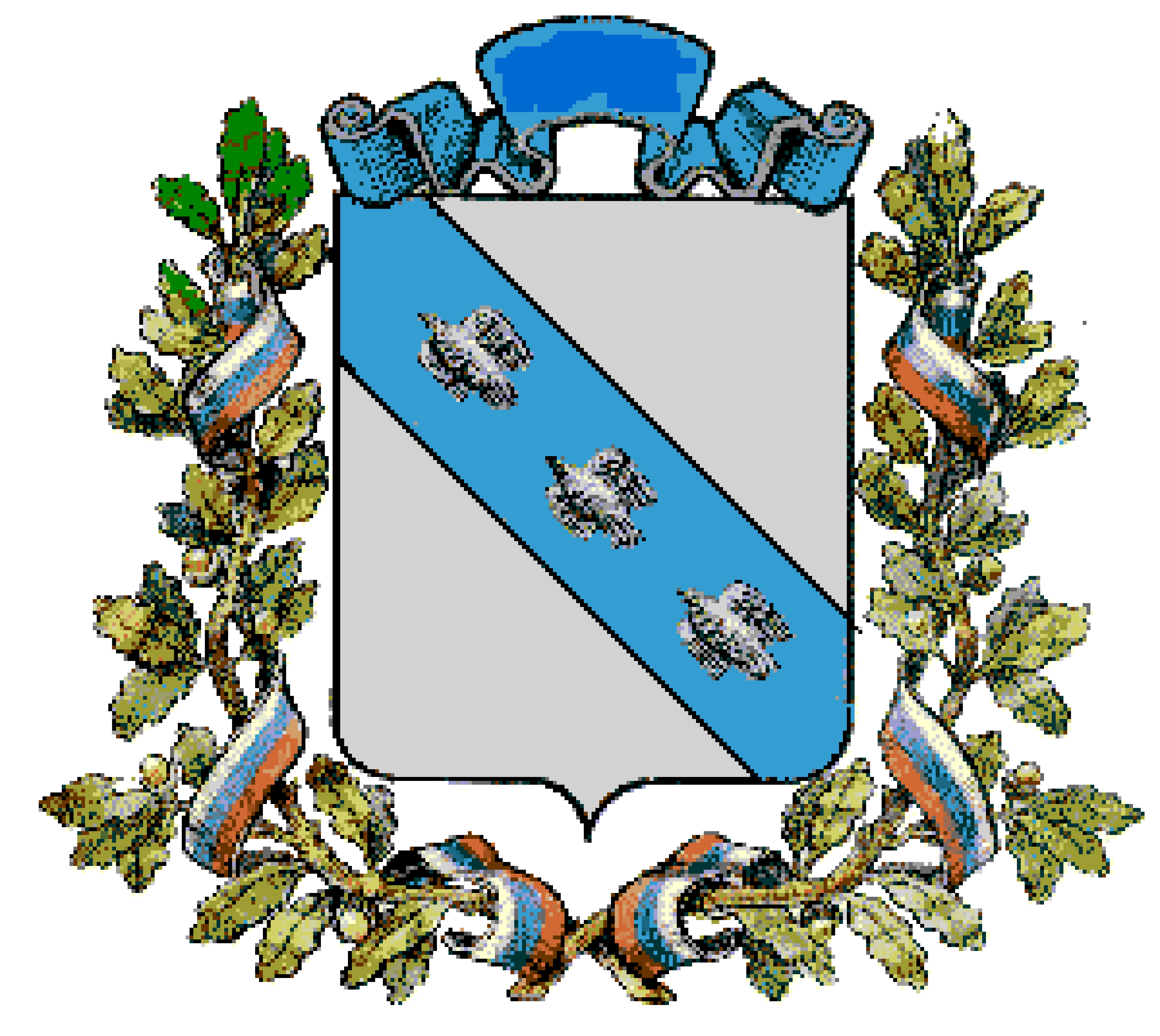 